Publicado en Barcelona el 02/12/2020 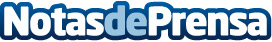 AleaSoft: Due Diligence técnica: "Los proyectos renovables son plantas reales que hay que construir"Además de los aspectos relativos a la financiación de las renovables, los temas más técnicos relativos a la construcción y operación de las plantas también son cruciales. La Due Diligence técnica es una auditoria llevada a cabo por asesores expertos que identifican y proponen herramientas para mitigar todos los riesgos de un proyecto renovable asociados a los equipos de generación, la ubicación de la planta, los permisos necesarios y los contratos a firmarDatos de contacto:Alejandro Delgado900 10 21 61Nota de prensa publicada en: https://www.notasdeprensa.es/aleasoft-due-diligence-tecnica-los-proyectos Categorias: Internacional Nacional Construcción y Materiales http://www.notasdeprensa.es